Схема № 53границ прилегающих территорийЗабайкальского края Карымский район с. Большетуринское, Военный городок №173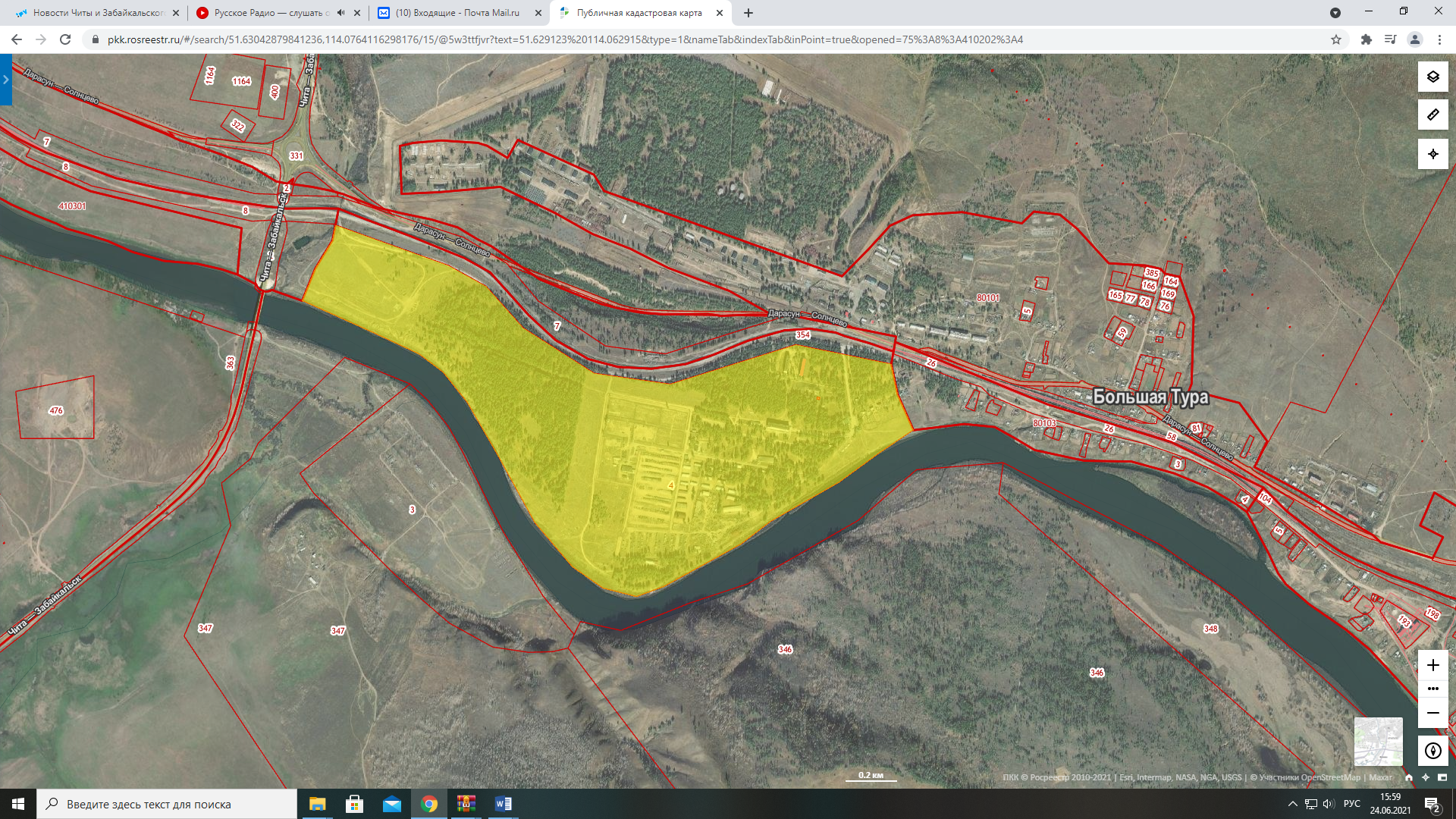 Военный городок №173